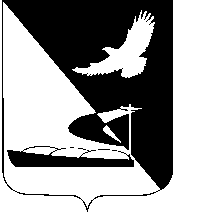 АДМИНИСТРАЦИЯ МУНИЦИПАЛЬНОГО ОБРАЗОВАНИЯ«АХТУБИНСКИЙ РАЙОН»ПОСТАНОВЛЕНИЕ16.06.2016                         			                                       № 263  О внесении изменения в постановление администрации МО «Ахтубинский район» от 30.12.2014 № 2010 	Во исполнение Закона Астраханской области от 04.09.2007 № 49/2007-ОЗ «Об административных правонарушениях», руководствуясь Уставом            МО «Ахтубинский район», администрация МО «Ахтубинский район»ПОСТАНОВЛЯЕТ:	1. Внести изменение в постановление администрации                            МО «Ахтубинский район» от 30.12.2014 № 2010 «Об утверждении перечня должностных лиц, уполномоченных составлять протоколы об административных правонарушениях», изложив п. 1.10 в следующей редакции: «1.10. По ст. ст. 19.1, 19.2 Закона Астраханской области:	- заместитель начальника управления, заведующий сектором производственного отдела, главный специалист, ведущий специалист управления сельского хозяйства администрации МО «Ахтубинский район».	2. Отделу информатизации и компьютерного обслуживания администрации МО «Ахтубинский район» (Короткий В.В.) обеспечить размещение настоящего постановления в сети Интернет на официальном сайте администрации МО «Ахтубинский район» в разделе «Документы» подразделе «Документы Администрации» подразделе «Официальные документы».	3. Отделу контроля и обработки информации администрации                    МО «Ахтубинский район» (Свиридова Л.В.) представить информацию в газету «Ахтубинская правда» о размещении настоящего постановления в сети Интернет на официальном сайте администрации МО «Ахтубинский район» в разделе «Документы» подразделе «Документы Администрации» подразделе «Официальные документы».Глава муниципального образования                                               В.А. Ведищев                                                                                                     